ПРОЕКТ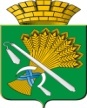   ГЛАВА КАМЫШЛОВСКОГО ГОРОДСКОГО ОКРУГА  П О С Т А Н О В Л Е Н И Еот             2015 года  №                                                                        г. КамышловО предоставлении П. разрешения на условно разрешенный вид использования земельного участка по улице Карла Либкнехта, дом 14, города КамышловВ соответствии со статьями 37, 39 Градостроительного кодекса Российской Федерации, на основании Устава Камышловского городского округа,  приказа Министерства экономического развития Российской Федерации «Об утверждении классификатора видов разрешенного использования земельных участков» от 1 сентября 2014 года № 540, рассмотрев рекомендации № 6 от 14 октября 2015 года комиссии по землепользованию и застройки Камышловского городского округа и заключение № 6 от 14 октября 2015 года о результатах публичных слушаний по вопросам землепользования и застройки на территории Камышловского городского округа, глава  Камышловского городского округа,ПОСТАНОВИЛ:1. Предоставить П. разрешение на изменение разрешенного использования земельного участка, с кадастровым номером: 66:46:0103004:хх - «под объект административной застройки (административная застройка)» на условно разрешенный вид использования - «здравоохранение», установленного Приказом Министерства экономического развития Российской Федерации от 1 сентября 2014 года № 540 «Об утверждении классификатора видов разрешенного использования земельных участков», что равнозначен разрешенному использованию Правил землепользования и застройки Камышловского городского округа - «больницы общего типа», расположенного по адресу: Свердловская область, город Камышлов, улица Карла Либкнехта,14, общей площадью - 1025,00 кв.м.2. Установить вид разрешённого использования земельного участка, расположенного по адресу: улица Карла Либкнехта, дом 14, город Камышлов, Свердловская область, в границах, установленных на местности с кадастровым номером: 66:46:0103004:хх, категория земель - земли населенных пунктов, общей площадью 1025,00 кв.м - «здравоохранение».3. П.:3.1. Обратиться в филиал Федерального государственного бюджетного учреждения «Федеральная кадастровая палата Росреестра» по Свердловской области или в Камышловский отдел государственного бюджетного учреждения Свердловской области «Многофункциональный центр предоставления государственных и муниципальных услуг» для внесения соответствующих изменений в характеристику земельного участка, с кадастровым номером 66:46:0103004:хх, в части разрешённого использования в соответствии с настоящим постановлением; 3.2. Обратиться в Управление Федеральной службы государственной регистрации, кадастра и картографии по Свердловской области для внесения изменений   в   Единый   государственный   реестр   прав   на   недвижимое имущество и сделок с ним.4. Начальнику организационного отдела администрации Камышловского городского округа Власовой А.Е. обеспечить опубликование настоящего постановления в порядке, установленном для официального опубликования муниципальных правовых актов, и разместить на официальном сайте администрации Камышловского городского округа в информационно-телекоммуникационной сети «Интернет».5. Контроль за исполнением настоящего постановления возложить на заместителя главы администрации Камышловского городского округа по городскому хозяйству Тимошенко О.Л.И.о. главы администрации Камышловского городского округа                                                О.Л. Тимошенко